Муниципальное бюджетное общеобразовательное учреждение «Туруханская средняя школа № 1»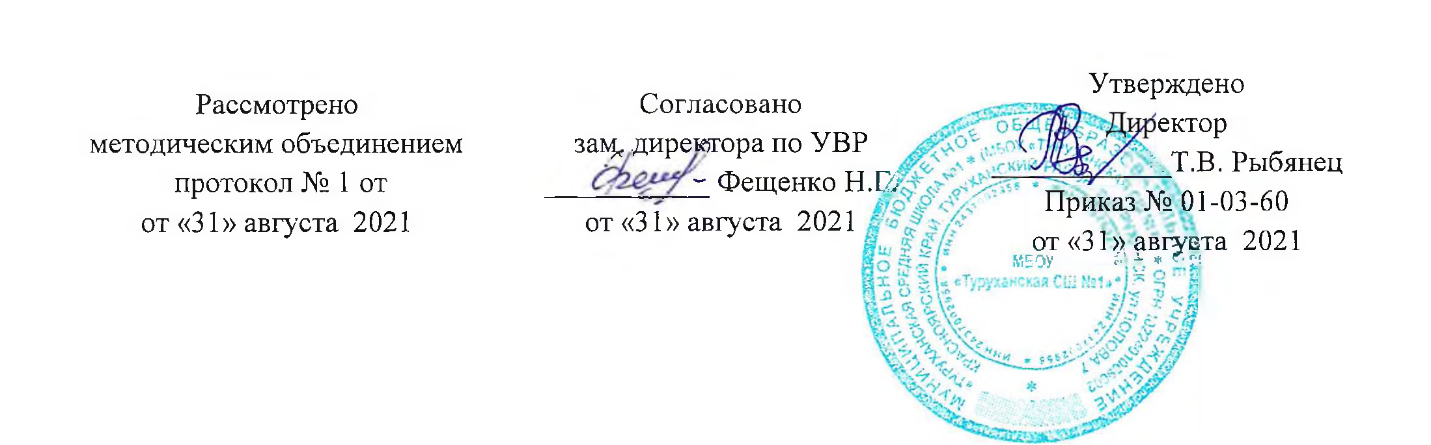 РАБОЧАЯ ПРОГРАММАпо___родной литературе в __6А,Б___ классе(наименование учебного курса, предмета, дисциплины)      Гордеева А.И.                         ФИО учителя разработчика2021-2022 годНормативную правовую основу программы по учебному предмету «Родная литература» составляют следующие документы:Федеральный закон от 29 декабря 2012 г. № 273-ФЗ «Об образовании в Российской Федерации» (далее – Федеральный закон об образовании); приказ Министерства образования и науки Российской Федерации от 17 декабря 2010 г. № 1897 «Об утверждении федерального государственного образовательного стандарта основного общего образования» (в редакции приказа Минобрнауки России от 31 декабря 2015 г. № 1577);Примерная программа (далее – программа) разработана в соответствии с Федеральным государственным образовательным стандартом основного общего образования  (утв. Приказом Минобрнауки РФ от 06.10.2009 г. № 373)), а также на основе Примерной основной образовательной программы основного общего образования (одобрена Федеральным учебно-методическим объединением по общему образованию, протокол № 3/15 от 28.10.2015 г.)В рабочей программе учитываются основные идеи и положения программы развития и формирования универсальных учебных действий для основного общего образования, преемственность с примерными программами начального общего образования.Программа включает пояснительную записку, в которой раскрываются цели и задачи изучения региональной литературы, дается общая характеристика курса, определяется место предмета «Родная литература» в учебном плане, устанавливаются требования к результатам освоения программы, предлагается содержание учебного предмета по годам обучения.ПОЯСНИТЕЛЬНАЯ ЗАПИСКАЦели изучения учебного предмета «Родная литература»Содержание программы ориентировано на сопровождение и расширение основного курса литературы и направлено на достижение результатов освоения основной образовательной программы основного общего образования по литературе, заданных соответствующим федеральным государственным образовательным стандартом. В то же время цели предмета «Родная литература» имеют свою специфику. Изучение учебного предмета «Родная литература» на ступени основного общего образования направлено на достижение следующих целей:воспитание духовно развитой личности, формирование гуманистического мировоззрения, гражданского сознания, чувства патриотизма, любви и уважения к творчеству писателей и поэтов Красноярского края;развитие эмоционального восприятия художественного текста, образного и аналитического мышления, творческого воображения, читательской культуры и понимания авторской позиции; потребности в самостоятельном чтении художественных произведений писателей и поэтов Красноярского края; устной и письменной речи учащихся;освоение произведений устного народного творчества народов, проживающих на территории Красноярского края, художественных произведений писателей и поэтов Красноярского края в единстве формы и содержания;формирование представления о литературном наследии Красноярского края, его своеобразии и неразрывной связи с классической и современной русской литературой, его вкладе в развитие русской литературы;осознание языка и речи как формы выражения национальной культуры и культуры Красноярского края.Общая характеристика учебного предмета «Родная литература»Учебный предмет «Родная литература» тесно связан с предметом «Литература» и базируется на авторской программе учебного предмета «Литература Красноярского края» для общеобразовательных учреждений (5-8 классы), авторы: Т.А. Хороброва, Е.М. Гардер, Н.В. Лебедева, М.З. Федюнина, 2006 г.Литература является одним из средств развития речи, речевой культуры учащихся, формирования коммуникативных навыков. Изучение учебного предмета «Родная литература»  в основной школе (5-9 классы) направлено на:расширение читательского кругозора обучающихся через изучение региональных произведений (устного народного творчества народов, проживающих на территории Красноярского края, отдельных произведений писателей и поэтов Красноярского края), формирование отношения к литературе как к одной из основных культурных ценностей народа;формирование у учащихся осознания значимости литературы региона в контексте общерусской литературы, гражданской позиции и национально-культурной идентичности (способности осознанного отнесения себя к родной культуре);осознание коммуникативно-эстетических возможностей языка на основе изучения выдающихся произведений литературы своего региона;воспитание уважительного отношения к ценностям других людей, к культуре других эпох и народов; развитие способности понимать литературные художественные произведения, отражающие разные этнокультурные традиции;Основными подходами, реализующими содержание программы, для выполнения задач ФГОС являются:деятельностный подход; компетентностный подход;дифференцированный подход при отборе и конструировании учебного содержания, предусматривающий принципы учёта возрастных и индивидуальных возможностей обучающихся; личностно ориентированный (гуманистический) подход; проблемный подход.Изучение предмета «Родная литература» строится на тематической основе, материал разбит на следующие разделы: «Сибирская природа. Сибиряк на своей земле» (5 кл.), «Сибирская семья» (6 кл.), «Мастера и умельцы родной земли» (7 кл.), «Этика сибиряка» (8 кл.), «Человек – род – память» (9 кл.). Предлагаемая структура курса: введение (1ч.) – содержание (14-15ч.) – итоговое занятие (1-2ч.).С целью формирования системного, поэтапного усвоения и применения научных понятий в ходе изучения художественных произведений в программе отражены основные теоретико-литературные понятия, необходимые для сознательного использования в практической и творческой деятельности обучающихся. С 5 по 9 класс программой предусмотрена система творческих заданий, направленная на создание итогового проекта «Слово родного края», защита которого должна состояться в 9 классе. Требования к результатам освоения программы «Родная литература»Планируемые результаты опираются на целевые установки и соотносятся с результатами, прописанными в Примерной основной образовательной программе основного общего образования (одобрена решением Федерального учебно-методического объединения по общему образованию, протокол № 3/15 от 28.10.2015 г.), Примерной программе по учебному предмету «Русский родной язык» для образовательных организаций, реализующих программы основного общего образования (одобрена решением Федерального учебно-методического объединения по общему образованию, протокол № 2/18 от 31.01.2018 г.).В соответствии с Федеральным государственным образовательным стандартом основного общего образования изучение предметной области «Родной язык и родная литература» должно обеспечивать: воспитание ценностного отношения к родному языку и литературе на родном языке как хранителю культуры, включение в культурно-языковое поле своего народа; приобщение к литературному наследию своего народа; формирование причастности к свершениям и традициям своего народа; осознание исторической преемственности поколений, своей ответственности за сохранение культуры народа.Предметными результатами изучения предмета «Родная литература» являются: 1) осознание значимости чтения и изучения родной литературы для своего дальнейшего развития; формирование потребности в систематическом чтении как средстве познания мира и себя в этом мире, гармонизации отношений человека и общества, многоаспектного диалога;2) понимание родной литературы как одной из основных национально-культурных ценностей народа, как особого способа познания жизни;3) обеспечение культурной самоидентификации, осознание коммуникативно-эстетических возможностей родного языка на основе изучения выдающихся произведений культуры своего народа, российской и мировой культуры;4) воспитание квалифицированного читателя со сформированным эстетическим вкусом, способного использовать эффективные приемы чтения, аргументировать свое мнение и оформлять его словесно в устных и письменных высказываниях разных жанров, создавать развернутые высказывания аналитического и интерпретирующего характера, участвовать в обсуждении прочитанного, сознательно планировать свое досуговое чтение;5) развитие способности понимать литературные художественные произведения, отражающие разные этнокультурные традиции; соотносить русские народно-поэтические символы, народно-поэтические эпитеты, прецедентные имена в русских народных и литературных сказках, художественной литературе и в произведениях Красноярского края; сопоставлять и характеризовать общероссийское и региональное своеобразие крылатых слов и выражений из русского фольклора и фольклора народов Красноярского края; давать развернутую характеристику языка художественной литературы с учетом региональных особенностей образов, тем и др.;6) овладение процедурами смыслового и эстетического анализа текста на основе понимания принципиальных отличий литературного художественного текста от научного, делового, публицистического и т.п., формирование умений воспринимать, анализировать, критически оценивать и интерпретировать прочитанное, осознавать художественную картину жизни, отраженную в литературном произведении, на уровне не только эмоционального восприятия, но и интеллектуального осмысления.Наиболее важными предметными умениями, формируемыми в процессе реализации программ «Литература» и «Родная литература», можно назвать следующие:для обучающихся 5-6 классов – определять тему и основную мысль произведения, владеть различными видами пересказа, характеризовать героев-персонажей, давать их сравнительные характеристики, пересказывать сюжет; определять основной конфликт, вычленять фабулу;Виды и формы контроля: письменный ответ на вопрос, выразительное чтение (чтение наизусть и с листа), сочинения разных жанров (форм), аннотация на книгу, отзыв, проект.  Содержание учебного предмета «Родная литература»6 классСибирская семья (17 ч.)Введение (1 ч.)Знакомство с курсом 6 класса. Установка на  создание итогового творческого проекта «Слово родного края»: формируем портфолио. Этап  второй: творческое задание «Письмо литературному герою»Раздел 1. Мы часть природы (4 ч.)Р. Х. Солнцев «Воробьи», «Дядя Сеня», «Бродим по лесу, толпа пересмешников»Человек и природа, их родство. Тревога поэта об утрате человеком чувства родственной связи с природой.Б.М. Петров «Формула белого гриба». Поэтика описаний осеннего леса, выразительность пейзажных зарисовок. Этический смысл понятия «грибная охота». Прием контраста как средство раскрытия характеров героев. Б.М. Петров «Лерка-манерка». Традиционность темы дружбы человека с собакой. Ответственность за воспитание охотничьей собаки. Мастерство описания поведения и повадок собаки Лерки. Драматизм финала повести. Проблема «вины и ответственности» в рассказе. Раздел 2. Законы доброты (3 ч.)В.П. Астафьев «Ангел-хранитель» (из повести «Последний поклон»).Автобиографическое произведение писателя о детских годах. Семья как главная опора в жизни человека. Бабушка Катерина Петровна – ангел-хранитель дома. Идея доброты, взаимопомощи, жизни для других. Юмор в рассказе.И.И. Пантелеев «Голубые звезды».И.И. Пантелеев – мастер лирического повествования. Николка – главный герой рассказа, его друзья и враги. Отношение мальчика к миру природы, ее защитникам и расхитителям. Отец Николки, его сила и слабость. Понятие о Сибирском характере. Любовь мальчика к отцу, отвага и мужество в сопротивлении обстоятельствам жизни. Смысл названия рассказа.Р.А.  Карапетьян «Проценты». Рассказ из цикла «Савушкин и математика». Короткий рассказ о большой любви. Раздел 3. Братья наши меньшие (8 ч.)Е.А. Крутовская «Были и сказки заповедного леса» Рассказ «Дикси», сказка-быль «Просто “так”».Е.А.  Крутовская – ученый-орнитолог, создатель Живого уголка в красноярском заповеднике «Столбы», художник и писатель. Герои рассказов – питомцы Живого уголка в заповеднике «Столбы». Н.С. Устинович «Ради жизни», «Вороны», «Лебединая дружба», «Друзья», «Утки», «Бескрылый», «Волк», «Цена жизни».Н.С. Устинович – тонкий знаток жизни тайги и сибирского леса. Тема красоты земли, изображение «удивительного мира зверей и птиц» в его многообразии и многозвучии. Человек и природа, их неразрывная связь. Драматизм во взаимоотношениях человека и природы. Гуманизм рассказов, нравственные ценности и утверждение мудрого, доброго отношения к природе. Итоговое занятие (1 ч.)Конференция. Защита проектов «Письмо литературному герою (для всех)»,  «Художник-иллюстратор»  (по желанию).	Тематическое планированиеСписок литературы:Астафьев, В.П. Далёкая и близкая сказка: рассказы, затеси [Текст] / В. П. Астафьев; предисл. В. Курбатова.- Иркутск: Издатель Сапронов, 2008.- 384 с.  – (Библиотека семейного чтения).Астафьев,  В.П. Стрижонок Скрип / Сост. Н.Я. Сакова. – Красноярск : Платина, 2004. – 16 с.Астафьев, В.П. Собрание сочинений: В 15 т. Т. 7. Затеси : семь тетрадей [Текст]  / В.П. Астафьев. – Красноярск: Офсет, 1997. – 544 с., портр.Астафьев, В.П. Собрание сочинений: В 15 т. Т. 8. Произведения 1970-1980-х годов. Ода русскому огороду. Паруня. Очерк. Зрячий посох. Повесть [Текст] / В.П. Астафьев. – Красноярск: Офсет, 1997. – 352 с.Белкин, В.Н. И век, и вечность…: поэтическая быль о стране Дивногории [Текст]. – Красноярск: ГРОТЕСК, 1996. – 157 с.Белкин, В.Н. Таёжная улица. Стихи [Текст] / В.Н. Белкин.- М.: Современник, 1975. – 78 с. – (Первая книга в столице).Белкин, В.Н. Кто ты на этом свете? Стихи [Текст] / В.Н. Белкин. – Красноярск: Кн. изд-во, 1989. – 145 с.Валеев, М. Воробышек: очерки, рассказы [Текст] / М. Валеев. – Красноярск: ИП Азарова Н. Н., 2016. – 156 с.Веселовский, П. Три стороны пуговицы: сб. фантастич. рассказов [Текст] / П. А. Веселовский; предисл. Е. А. Мамонтов. – Красноярск: КрасКонтраст, 2016. – 138 с. Волокитин, Н.И. Светка – синяя беретка: рассказы и повести. [Текст] / Н.И. Волокитин; худож. В.Л. Довбышев. – Красноярск: Кн. изд-во, 1992. – 334 с.: ил. Выпускной. Стихи и проза участников Всероссийского фестиваля "Как хорошо уметь писать..." 2009 - 2018 [Текст]. Вып.10 / сост.: М. Д. Яснов, С.А. Махотин, А.Ю. Насонова. – Санкт-Петербург : Дом детской книги, 2018. – 384 с.: цв. ил. – (Как хорошо уметь писать; вып.10). Ерёмин, Н.Н. Музыка – жизнь. Стихи [Текст] / Н.Н. Ерёмин.- Красноярск: Кн. изд-во, 1986.- 104 с. Ермаков В.И. Малая медведица: сказки народов Севера / В.И. Ермаков; худож. Л. Егорова, В. Егоров. – Красноярск: Кн. Изд-во, 2001. – 96 с. : ил. Какие наши годы! [Текст] / Сост. В.П. Зыков. – Красноярск : КИЦ «Продвижение», 2006. – 464 с.: ил.  Кончаловская, Н.П. Дар бесценный: Романическая быль [Текст] / Н.П. Кончаловская. – Красноярск: Кн. изд-во, 1978. – 399 с.  Крутовская, Е.А. Были и сказки Заповедного леса: рассказы, стихи, сказки [Текст] / Е.А. Крутовская. - Красноярск : Тренд, 2009. – 208 с.  Легенды и сказания Красноярского края [Текст] / Сост. Т.В. Привалова.- Красноярск: Амальгама, 2004. – 48 с. Лисовский, К.Л. Гостеприимство : книга стихов [Текст] / К.Л. Лисовский. – М.: Современник, 1979. – 247 с. На линии огня: сборник стихов [Текст] / Сост. А. Астраханцев; худож. Е. Аблязова. – Красноярск: Класс Плюс,  2016. – 340 с. Немтушкин, А.Н. Энекан Бугады, помоги! [Текст] / А.Н. Немтушкин; сост. А.И. Астраханцев; худож. С.Г. Салаткин. – Красноярск : Класс Плюс, 2017. – 456 с. Немтушкин, А.Н. Мои костры: Стихотворения. Поэма [Текст] / А.Н. Немтушкин. – Красноярск: Кн. изд-во, 1985. – 72 с. Пантелеев, И.И. Синий снег: повести и рассказы [Текст] / И.И. Пантелеев. – Красноярск: Кн. изд-во, 1978. – 247 с. Пантелеев, И.И. Чужой [Текст] / И.И. Пантелеев. – Красноярск: Кн. изд-во, 1991. – 64 с. Петров, Б.М. Жизненный круг. Повести и рассказы [Текст]. – Красноярск: Сибирские промыслы, 2006. – 304 с. Петров, Б.М. Старые добрые вещи: рассказы [Текст] / Б.М. Петров; послесл. И.И. Пантелеева; худож. В.Л. Довбышев. – Красноярск: Кн. изд-во, 1991. – 444 с. Рождественский, И.Д. Я к Енисею прихожу, как к другу: Избранное [Текст] /  И. Д. Рождественский, худож. С.Ф. Туров. – Красноярск : Кн. изд-во, 1980.-  216 с.: ил. Русаков, Э. И. Конец сезона : рассказы [Текст] / Э. И. Русаков. – Красноярск : Кн. изд-во,  1979. – 151 с. Сказки народов Сибири / Сост. Г.А. Смирнова. – Красноярск: Витал, 1992. – 202 с. Солнцев, Р.Х. ИЗ. Избранные стихотворения. Книга первая [Текст]. – Красноярск: ГРОТЕСК, 2004. – 423 с. Солнцев, Р.Х. Возвращение: Стихи разных лет [Текст]  / Р. Х. Солнцев.- М.: Сов. Россия, 1984.- 128 с. Трошев, Ж.П. Словом и примером [Текст] / Ж.П. Трошев. – Красноярск: Класс Плюс, 2016. – 196 с. Устинович, Н.С. Таёжные рассказы [Текст] / Н.С. Устинович.- Красноярск: Кн. изд-во, 1975.- 99 с. Устинович, Н.С. След человека: рассказы, очерки, письма, статьи. [Текст]  / Н.С. Устинович ; сост. Н .Н. Устинович. – Красноярск : Кн. изд-во, 2002.- 256 с.: ил. Устинович, Н.С. Избранное [Текст] / Н.С. Устинович. – Красноярск: Кн. изд-во, 1979. – 463 с. Хороброва Т.А. Мой край – мой дом: Книга для чтения в 5 классе. – Красноярск, 2006.- 77 с. Хороброва Т.А. Мой край – мой дом: Книга для чтения в 6 классе. – Красноярск, ОАО «ПИК «Офсет», 2007.- 111 с. Хороброва Т.А. Мой край – мой дом: Книга для чтения в 7 классе. – Красноярск, ОАО «ПИК «Офсет», 2008.- 175 с. Щербаков, А.И. В краю снегирином : сборник стихов для детей и юношества [Текст] / А.И. Щербаков.- Красноярск: Офсет, 2010. – 216 с.: ил. Щербаков, А.И. Душа мастера: рассказы, бывальщины, притчи [Текст] / А.И. Щербаков. –  Красноярск: Красноярский писатель, 2008. – 416 с.: ил. Щербаков, А.И. Свет Родины: сборник стихов для детей и юношества [Текст] / А.И. Щербаков – Красноярск: Офсет, 2013. – 214 с. Щербаков, А.И. Мельница времен: рассказы. – Красноярск, 2004. – 274 с. Яхнин, З.Я. Ступени: Стихотворения и поэмы / З.Я. Яхнин; предисл. М.Д. Сергеева. – Красноярск: Кн. изд-во, 1988.- 175 с. – (Поэты на берегах Енисея). Яхнин, З.Я. Невечная мерзлота [Текст] / З.Я. Яхнин. – Красноярск: Кн. изд-во, 1975. – 77 с.Основные теоретико-литературные понятияАвтобиографические произведенияВечные образы, «сквозные» темы и мотивы в русской литературеВзаимосвязь и взаимовлияние национальных литературДеталь. СимволИндивидуально-авторские средства выразительностиЛитература мировая, отечественная, региональнаяЛитературная сказкаЛитературные роды и жанрыНаучная фантастика как жанр. Фантастика и фэнтезиОбщее и национально-специфическое в литературе Основы стихосложения (хорей, ямб, дактиль), ритм, рифма, строфа, стопаПейзаж в художественном произведенииПроза и поэзия. Композиция лирического текстаПсихологизм. Персонификация образовСпособы выражения авторского отношения в художественном произведенииФольклор. Жанры фольклора. Сюжет сказки Форма и содержание литературного произведения: тема, идея, проблематика, сюжет, композиция; стадии развития действия: экспозиция, завязка, кульминация, развязка, эпилог; лирическое отступление; конфликт; система образов, образ автора, автор-повествователь, литературный герой, лирический геройХудожественный вымысел Юмор, иронияЯзык художественного произведения.  Изобразительно-выразительные средства в художественном произведении: эпитет, метафора, сравнение, олицетворениеПримечание: Красноярская краевая детская библиотека в 2008 году  создала мультимедийную хрестоматию «Писатели Красноярья – детям» по курсу «Литература Красноярского края» (2-9 классы). Хрестоматия включает: биографии  красноярских писателей, полнотекстовую базу, фотографии и иллюстрации, вспомогательные указатели. Мультимедийная хрестоматия размещена на web-сайте Красноярской краевой детской библиотеки в свободном доступе (http://www.kkdb.ru/).Писатели Красноярья –  детям [Электронный ресурс] : [мультимедийная хрестоматия] // Красноярская краевая детская библиотека : [web-сайт]. 2008.. – Режим доступа:  http://kkdb.ru/pisateli-krasnoyarya  (13.03.2019)1.«Слово родного края»Мы часть природы (4 ч.)Мы часть природы (4 ч.)2.Р.Х.Солнцев. Человек и природа.3.Б.М. Петров «Формула белого гриба»4.Б.М. Петров «Лерка-манерка»5.Б.М. Петров. Внеклассное чтение. Произведения на выбор.Законы доброты (3 ч.)Законы доброты (3 ч.)6.В.П. Астафьев. «Ангел-хранитель». Из повести  «Последний поклон»7.И.И Пантелеев «Голубые звезды»8.Р.А.  Карапетьян «Проценты». Рассказ из цикла «Савушкин и математика».Братья наши меньшие (8 ч.)Братья наши меньшие (8 ч.)9.Н.С. Устинович. Рассказы10.Н.С. Устинович. Рассказы11.Н.С. Устинович. Рассказы12.Н.С. Устинович. Рассказы13.Е.А. Крутовская. Рассказы14.Е.А. Крутовская. Рассказы15.Е.А. Крутовская. Рассказы16.Е.А. Крутовская. РассказыИтоговое занятие (1 ч.)Итоговое занятие (1 ч.)17.Защита проектов «Письмо литературному герою»,  «Художник-иллюстратор»